UNIDAD TEMÁTICA Nº 1: MEDIDAS PREVENTIVAS INTERDISCIPLINARIASALTERACIONES SISTÉMICAS:Para próximo teórico que será dictado el día 10 de abril, deberán leer y estudiar acerca de las siguientes alteraciones sistémicas:Alteraciones Cardiovasculares: 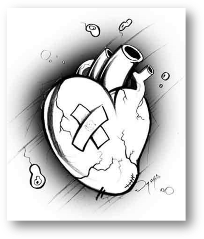 Hipertensión arterialCardiopatía isquémicaArritmiasFiebre reumáticaAlteraciones Hematológicas 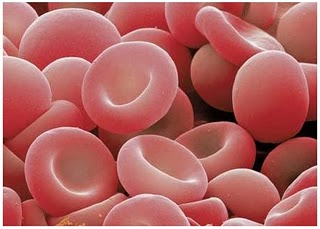 Anemia HemofiliaLeucemiaAlteraciones Gastrointestinales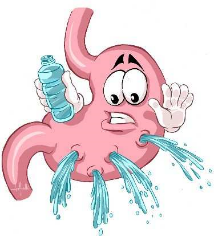 Gastritis y Úlcera GástricaUlcera PépticaHepatitis Alteraciones Respiratorias: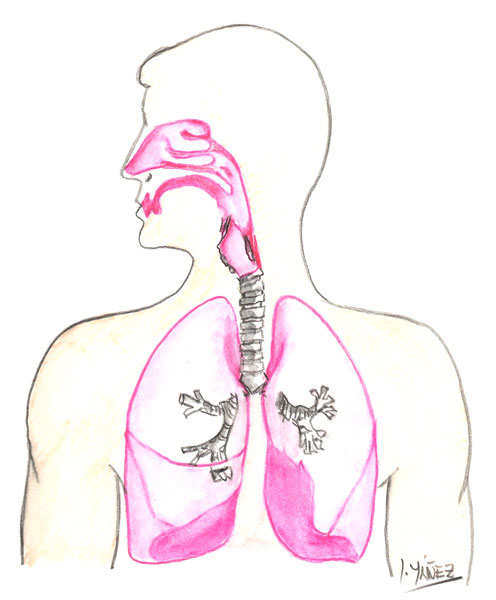 AsmaEnfermedad Pulmonar Obstructiva CrónicaAlteraciones Inmunológicas: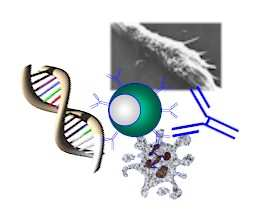 AnafilaxiaArtritis ReumatoideaLupus EritematosoSIDAAlteraciones Endocrinas: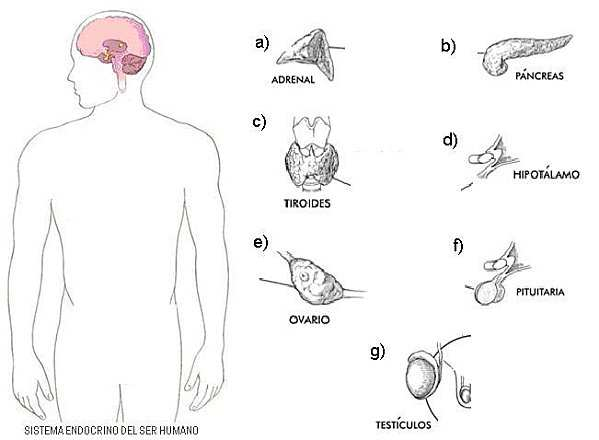 HipotiroidismoHipertiroidismoDiabetes MellitusAlteraciones Renales: 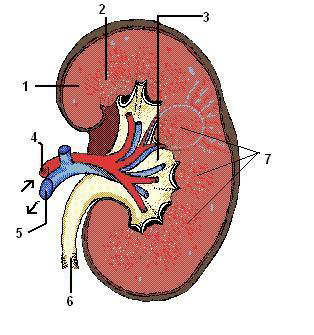 Insuficiencia Renal Crónica 